Publicado en  el 16/01/2015 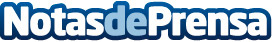 Abengoa Yield anuncia la fijación de precio de la oferta pública secundaria por parte del accionista vendedor Abengoa  Datos de contacto:Nota de prensa publicada en: https://www.notasdeprensa.es/abengoa-yield-anuncia-la-fijacion-de-precio-de_1 Categorias: Otras Industrias http://www.notasdeprensa.es